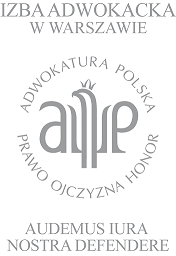 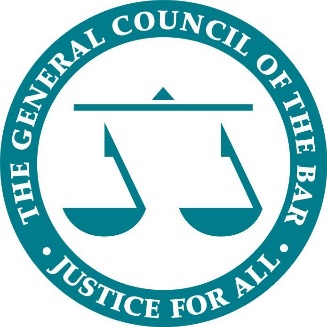 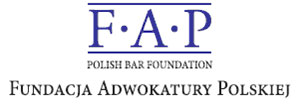 Bar Council of England and Wales Warsaw Bar Association
Polish Bar FoundationEnglish-Polish Law Day: Current bilateral issues in Family Law and Criminal LawMonday 15 May 2017
Warsaw Bar Association, Aleje Ujazdowskie 49 Seminar ProgrammeSeminar, 9:30-17:15(registration and coffee from 9:00 am)Networking Reception, 17:15-19:009:00Registration & CoffeeRegistration & Coffee9:30Welcome and IntroductionAndrew Langdon QC – Chairman, The General Council of the BarMikołaj Pietrzak – Dean, The Warsaw BarWelcome and IntroductionAndrew Langdon QC – Chairman, The General Council of the BarMikołaj Pietrzak – Dean, The Warsaw BarCriminal Law Programme Criminal Law Programme 9:30 – 10:45Session 1 – Mutual Legal Assistance in British-Polish Asset RecoveryNational criminal proceedings and provision for mutual legal assistance in support of those proceedings and criminal/civil asset recovery.Moderator: Dominika Stępińska-DuchPanelists: Janusz TomczakSzymon PawelecBarnaby HoneFiona Jackson10:45 – 11:15Coffee BreakCoffee Break11:15 – 12:30Session 2 – The European Arrest Warrant in British-Polish Criminal CasesSeeking the extradition of suspects from either jurisdiction under the EAW scheme, and tips on how to counter such applications.Moderator: Andrew Langdon QCPanelists: Katarzyna WiśniewskaUrszula PodhalańskaBen CooperLaura Herbert12:30 – 14:00LunchLunchFamily Law Programme: “A Comparison - Family Law in Poland and England and Wales”Family Law Programme: “A Comparison - Family Law in Poland and England and Wales”14:00 – 15:15Session 1 - Money MattersThe division of financial resources on divorce and the relevance of prenuptial agreements.Moderator: Philip Marshall QCPanelists:Jacek Wierciński Karolina BodnarAnn Hussey QCSarah Lucy Cooper15:15 – 15:45Coffee BreakCoffee Break15:45 – 17:00Session 2 - Families across FrontiersThe law and practice of moving children from one jurisdiction to another.Moderator: Monika GąsiorowskaPanelists:Maria Keller-HamelaKamila ZagórskaEdward Devereux QCSoraya Pascoe17.00-17.15Closing RemarksAndrew Langdon QC – Chairman, The General Council of the BarMikolaj Pietrzak – Dean, The Warsaw BarClosing RemarksAndrew Langdon QC – Chairman, The General Council of the BarMikolaj Pietrzak – Dean, The Warsaw Bar17:15 – 19:00Reception Reception 